PONAVLJANJE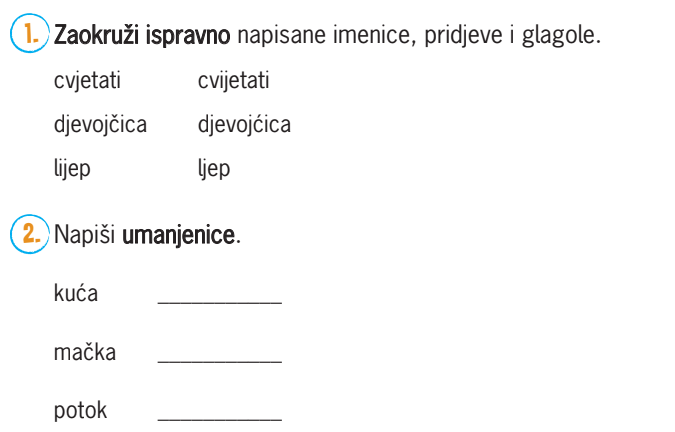 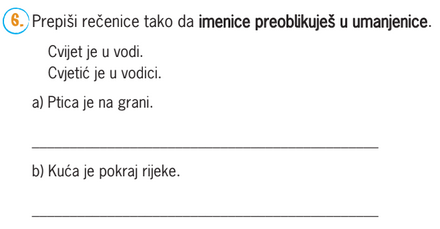 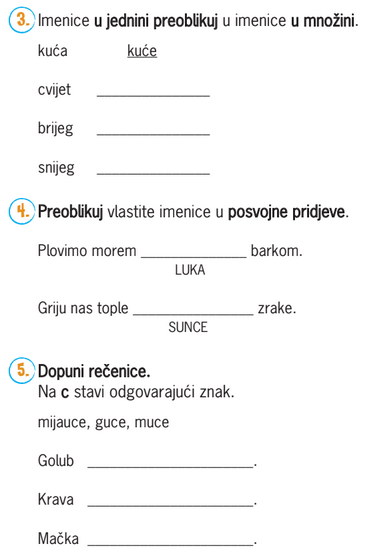 MATEMATIKA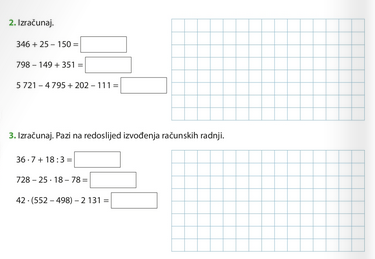 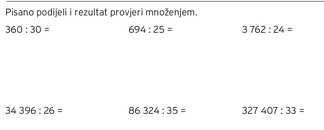 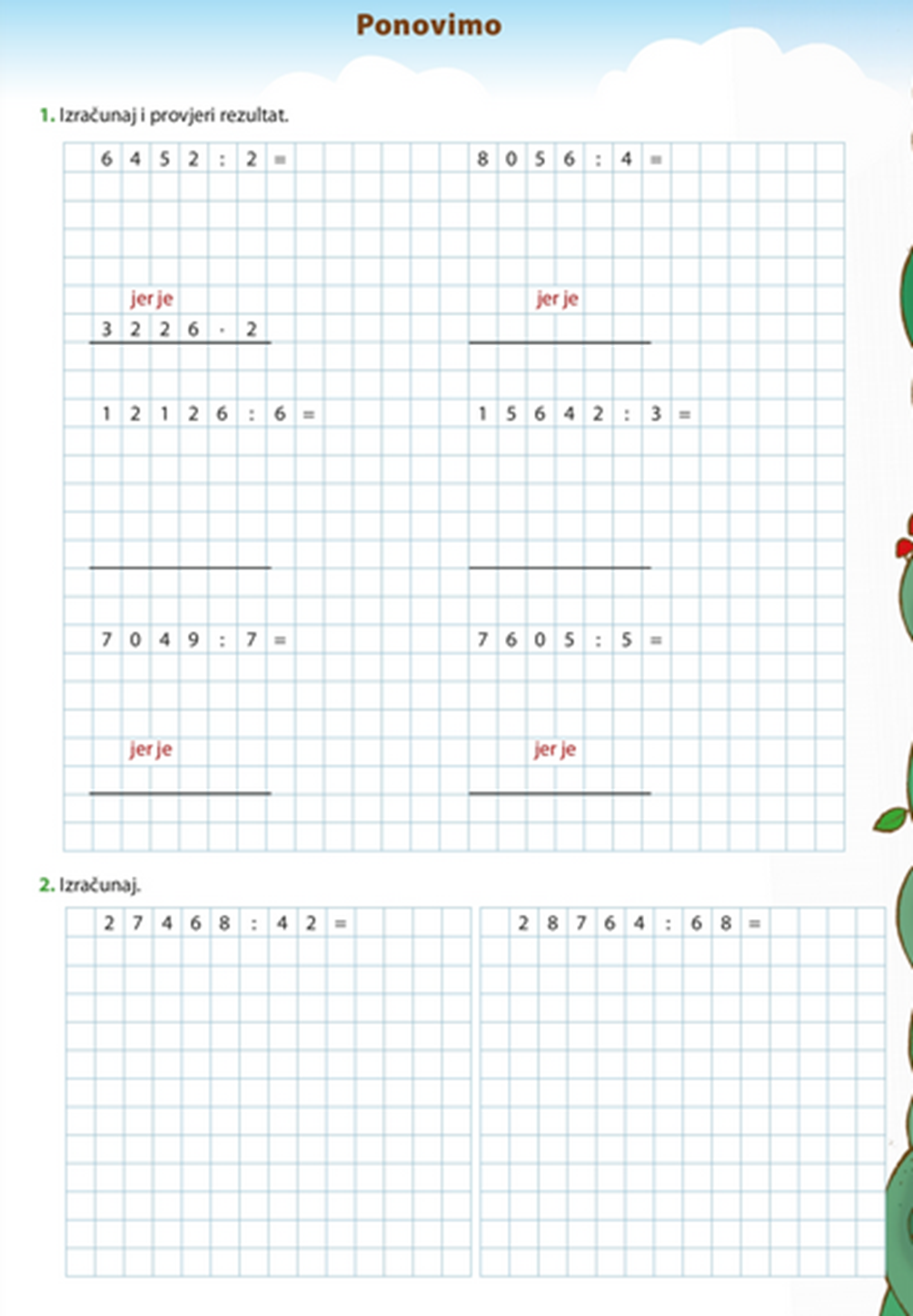 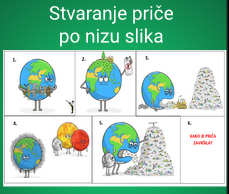 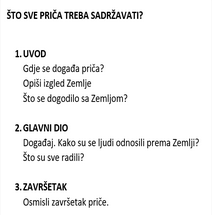 LIKOVNA KULTURA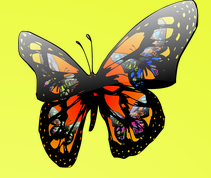 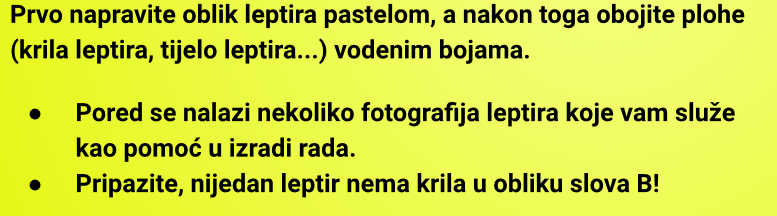 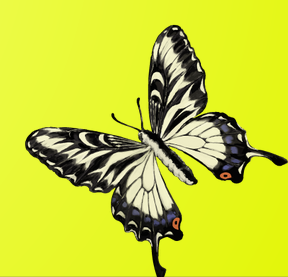 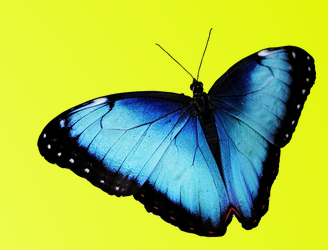 